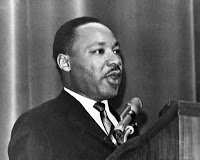 "I have a dream that my four little children will one day live in a nation where they will not be judged by the color of their skin, but by the content of their character."Martin L. King, Jr. I Have a Dream QuoteMartin L. King, Jr. Day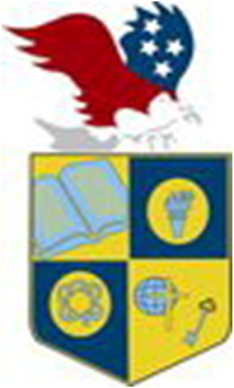 U.S. INTERNATIONALCHRISTIAN ACADEMYwww.USICAhs.org             admin@USICAhs.orgStudent Government Associationwww.USICAsga@yahoo.comhttp://www.usicahs.org/Student-Life-.html